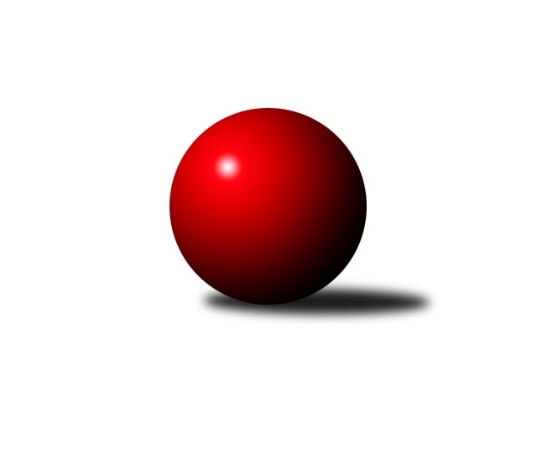 Č.7Ročník 2023/2024	16.7.2024 Mistrovství Prahy 4 2023/2024Statistika 7. kolaTabulka družstev:		družstvo	záp	výh	rem	proh	skore	sety	průměr	body	plné	dorážka	chyby	1.	TJ Sokol Praha-Vršovice D	5	5	0	0	29.0 : 11.0 	(37.0 : 23.0)	2256	10	1628	628	91.6	2.	SC Olympia Radotín C	6	4	1	1	28.0 : 20.0 	(38.5 : 33.5)	2298	9	1655	643	83	3.	TJ Sokol Rudná E	5	3	0	2	25.0 : 15.0 	(37.0 : 23.0)	2257	6	1617	639	88.8	4.	KK DP Praha B	6	2	2	2	24.0 : 24.0 	(34.5 : 37.5)	2118	6	1548	570	93.2	5.	SK Žižkov Praha E	6	3	0	3	22.0 : 26.0 	(34.0 : 38.0)	2079	6	1540	539	102.8	6.	SK Rapid Praha B	6	1	0	5	17.0 : 31.0 	(32.0 : 40.0)	2170	2	1567	603	90.2	7.	KK Velké Popovice C	6	0	1	5	15.0 : 33.0 	(27.0 : 45.0)	2035	1	1506	529	109.8Tabulka doma:		družstvo	záp	výh	rem	proh	skore	sety	průměr	body	maximum	minimum	1.	TJ Sokol Praha-Vršovice D	3	3	0	0	18.0 : 6.0 	(23.0 : 13.0)	2093	6	2189	2032	2.	TJ Sokol Rudná E	3	2	0	1	15.0 : 9.0 	(23.0 : 13.0)	2139	4	2202	2050	3.	SK Žižkov Praha E	3	2	0	1	14.0 : 10.0 	(20.0 : 16.0)	2229	4	2278	2143	4.	SC Olympia Radotín C	3	2	0	1	13.0 : 11.0 	(18.0 : 18.0)	2335	4	2404	2286	5.	KK DP Praha B	3	1	1	1	11.0 : 13.0 	(16.5 : 19.5)	2205	3	2285	2073	6.	SK Rapid Praha B	4	1	0	3	11.0 : 21.0 	(19.0 : 29.0)	2115	2	2181	2043	7.	KK Velké Popovice C	1	0	1	0	4.0 : 4.0 	(5.0 : 7.0)	2123	1	2123	2123Tabulka venku:		družstvo	záp	výh	rem	proh	skore	sety	průměr	body	maximum	minimum	1.	SC Olympia Radotín C	3	2	1	0	15.0 : 9.0 	(20.5 : 15.5)	2280	5	2298	2240	2.	TJ Sokol Praha-Vršovice D	2	2	0	0	11.0 : 5.0 	(14.0 : 10.0)	2338	4	2355	2321	3.	KK DP Praha B	3	1	1	1	13.0 : 11.0 	(18.0 : 18.0)	2089	3	2238	1870	4.	TJ Sokol Rudná E	2	1	0	1	10.0 : 6.0 	(14.0 : 10.0)	2316	2	2375	2256	5.	SK Žižkov Praha E	3	1	0	2	8.0 : 16.0 	(14.0 : 22.0)	2028	2	2343	1857	6.	SK Rapid Praha B	2	0	0	2	6.0 : 10.0 	(13.0 : 11.0)	2185	0	2218	2152	7.	KK Velké Popovice C	5	0	0	5	11.0 : 29.0 	(22.0 : 38.0)	2013	0	2231	1748Tabulka podzimní části:		družstvo	záp	výh	rem	proh	skore	sety	průměr	body	doma	venku	1.	TJ Sokol Praha-Vršovice D	5	5	0	0	29.0 : 11.0 	(37.0 : 23.0)	2256	10 	3 	0 	0 	2 	0 	0	2.	SC Olympia Radotín C	6	4	1	1	28.0 : 20.0 	(38.5 : 33.5)	2298	9 	2 	0 	1 	2 	1 	0	3.	TJ Sokol Rudná E	5	3	0	2	25.0 : 15.0 	(37.0 : 23.0)	2257	6 	2 	0 	1 	1 	0 	1	4.	KK DP Praha B	6	2	2	2	24.0 : 24.0 	(34.5 : 37.5)	2118	6 	1 	1 	1 	1 	1 	1	5.	SK Žižkov Praha E	6	3	0	3	22.0 : 26.0 	(34.0 : 38.0)	2079	6 	2 	0 	1 	1 	0 	2	6.	SK Rapid Praha B	6	1	0	5	17.0 : 31.0 	(32.0 : 40.0)	2170	2 	1 	0 	3 	0 	0 	2	7.	KK Velké Popovice C	6	0	1	5	15.0 : 33.0 	(27.0 : 45.0)	2035	1 	0 	1 	0 	0 	0 	5Tabulka jarní části:		družstvo	záp	výh	rem	proh	skore	sety	průměr	body	doma	venku	1.	KK DP Praha B	0	0	0	0	0.0 : 0.0 	(0.0 : 0.0)	0	0 	0 	0 	0 	0 	0 	0 	2.	KK Velké Popovice C	0	0	0	0	0.0 : 0.0 	(0.0 : 0.0)	0	0 	0 	0 	0 	0 	0 	0 	3.	SK Žižkov Praha E	0	0	0	0	0.0 : 0.0 	(0.0 : 0.0)	0	0 	0 	0 	0 	0 	0 	0 	4.	TJ Sokol Rudná E	0	0	0	0	0.0 : 0.0 	(0.0 : 0.0)	0	0 	0 	0 	0 	0 	0 	0 	5.	TJ Sokol Praha-Vršovice D	0	0	0	0	0.0 : 0.0 	(0.0 : 0.0)	0	0 	0 	0 	0 	0 	0 	0 	6.	SK Rapid Praha B	0	0	0	0	0.0 : 0.0 	(0.0 : 0.0)	0	0 	0 	0 	0 	0 	0 	0 	7.	SC Olympia Radotín C	0	0	0	0	0.0 : 0.0 	(0.0 : 0.0)	0	0 	0 	0 	0 	0 	0 	0 Zisk bodů pro družstvo:		jméno hráče	družstvo	body	zápasy	v %	dílčí body	sety	v %	1.	Luboš Machulka 	TJ Sokol Rudná E 	5	/	5	(100%)	9	/	10	(90%)	2.	Libor Sýkora 	TJ Sokol Praha-Vršovice D 	5	/	5	(100%)	9	/	10	(90%)	3.	Dagmar Svobodová 	KK DP Praha B  	5	/	5	(100%)	8	/	10	(80%)	4.	Marek Švenda 	SK Rapid Praha B 	5	/	6	(83%)	11	/	12	(92%)	5.	Jiří Svozílek 	KK DP Praha B  	5	/	6	(83%)	9.5	/	12	(79%)	6.	Petr Švenda 	SK Rapid Praha B 	5	/	6	(83%)	9	/	12	(75%)	7.	Petr Zlatník 	SC Olympia Radotín C 	5	/	6	(83%)	8	/	12	(67%)	8.	Milan Lukeš 	TJ Sokol Praha-Vršovice D 	4	/	4	(100%)	8	/	8	(100%)	9.	Petr Fišer 	TJ Sokol Rudná E 	4	/	4	(100%)	7	/	8	(88%)	10.	Miloš Dudek 	SC Olympia Radotín C 	4	/	5	(80%)	7	/	10	(70%)	11.	Jaroslav Michálek 	KK DP Praha B  	4	/	5	(80%)	6	/	10	(60%)	12.	Ladislav Král 	KK Velké Popovice C 	4	/	5	(80%)	5	/	10	(50%)	13.	Pavla Hřebejková 	SK Žižkov Praha E 	3	/	3	(100%)	6	/	6	(100%)	14.	Barbora Králová 	SK Žižkov Praha E 	3	/	4	(75%)	7	/	8	(88%)	15.	Jarmila Fremrová 	TJ Sokol Praha-Vršovice D 	3	/	4	(75%)	7	/	8	(88%)	16.	Taťjana Vydrová 	SC Olympia Radotín C 	3	/	4	(75%)	5	/	8	(63%)	17.	Martin Hřebejk 	SK Žižkov Praha E 	3	/	5	(60%)	6	/	10	(60%)	18.	Miloslav Dvořák 	TJ Sokol Rudná E 	3	/	5	(60%)	6	/	10	(60%)	19.	David Rezek 	SK Rapid Praha B 	3	/	5	(60%)	6	/	10	(60%)	20.	Jana Fišerová 	TJ Sokol Rudná E 	3	/	5	(60%)	5	/	10	(50%)	21.	Renata Göringerová 	TJ Sokol Praha-Vršovice D 	3	/	5	(60%)	4	/	10	(40%)	22.	Gabriela Jirásková 	KK Velké Popovice C 	3	/	6	(50%)	7	/	12	(58%)	23.	Jan Kalina 	SC Olympia Radotín C 	3	/	6	(50%)	6.5	/	12	(54%)	24.	Kateřina Majerová 	SK Žižkov Praha E 	2	/	3	(67%)	5	/	6	(83%)	25.	Josef Málek 	KK DP Praha B  	2	/	3	(67%)	4	/	6	(67%)	26.	Jaroslav Kykal 	KK Velké Popovice C 	2	/	3	(67%)	3	/	6	(50%)	27.	David Dungel 	SK Žižkov Praha E 	2	/	3	(67%)	3	/	6	(50%)	28.	Tomáš Bek 	KK Velké Popovice C 	2	/	4	(50%)	4	/	8	(50%)	29.	Květuše Pytlíková 	TJ Sokol Praha-Vršovice D 	2	/	4	(50%)	4	/	8	(50%)	30.	Petr Katz 	SK Žižkov Praha E 	2	/	4	(50%)	3	/	8	(38%)	31.	Jana Beková 	KK Velké Popovice C 	2	/	5	(40%)	6	/	10	(60%)	32.	Alena Gryz 	TJ Sokol Rudná E 	2	/	5	(40%)	5	/	10	(50%)	33.	Michal Minarech 	SC Olympia Radotín C 	2	/	5	(40%)	5	/	10	(50%)	34.	Libor Laichman 	KK DP Praha B  	2	/	5	(40%)	3	/	10	(30%)	35.	Antonín Krampera 	SK Rapid Praha B 	2	/	6	(33%)	2	/	12	(17%)	36.	Zdeněk Poutník 	TJ Sokol Praha-Vršovice D 	1	/	1	(100%)	2	/	2	(100%)	37.	Jakub Stluka 	TJ Sokol Praha-Vršovice D 	1	/	1	(100%)	2	/	2	(100%)	38.	Martin Svoboda 	SK Žižkov Praha E 	1	/	2	(50%)	2	/	4	(50%)	39.	Jaroslav Mařánek 	TJ Sokol Rudná E 	1	/	3	(33%)	3	/	6	(50%)	40.	Helena Machulková 	TJ Sokol Rudná E 	1	/	3	(33%)	2	/	6	(33%)	41.	Ludmila Zlatníková 	SC Olympia Radotín C 	1	/	4	(25%)	3	/	8	(38%)	42.	Martin Štochl 	KK DP Praha B  	1	/	5	(20%)	3	/	10	(30%)	43.	Marie Málková 	KK DP Praha B  	1	/	5	(20%)	1	/	10	(10%)	44.	Irena Sedláčková 	TJ Sokol Praha-Vršovice D 	0	/	1	(0%)	1	/	2	(50%)	45.	Vladimír Busta 	SK Žižkov Praha E 	0	/	1	(0%)	1	/	2	(50%)	46.	Karel Th?r 	SK Žižkov Praha E 	0	/	1	(0%)	0	/	2	(0%)	47.	Kristýna Málková 	KK DP Praha B  	0	/	1	(0%)	0	/	2	(0%)	48.	Jaroslav Svozil 	SK Rapid Praha B 	0	/	2	(0%)	1	/	4	(25%)	49.	Milan Barabáš 	SK Žižkov Praha E 	0	/	2	(0%)	1	/	4	(25%)	50.	Aleš Nedbálek 	SC Olympia Radotín C 	0	/	2	(0%)	0	/	4	(0%)	51.	František Buchal 	SK Žižkov Praha E 	0	/	2	(0%)	0	/	4	(0%)	52.	Roman Lassig 	KK Velké Popovice C 	0	/	3	(0%)	1	/	6	(17%)	53.	Helena Hanzalová 	TJ Sokol Praha-Vršovice D 	0	/	3	(0%)	0	/	6	(0%)	54.	Eva Hucková 	SC Olympia Radotín C 	0	/	4	(0%)	4	/	8	(50%)	55.	Roman Hašek 	SK Rapid Praha B 	0	/	5	(0%)	3	/	10	(30%)	56.	Ivana Bandasová 	KK Velké Popovice C 	0	/	5	(0%)	1	/	10	(10%)	57.	Petr Hrouda 	KK Velké Popovice C 	0	/	5	(0%)	0	/	10	(0%)	58.	Tomáš Moravec 	SK Rapid Praha B 	0	/	6	(0%)	0	/	12	(0%)Průměry na kuželnách:		kuželna	průměr	plné	dorážka	chyby	výkon na hráče	1.	Radotín, 1-4	2322	1668	653	84.3	(387.0)	2.	SK Žižkov Praha, 3-4	2288	1622	665	80.5	(381.3)	3.	SK Žižkov Praha, 1-4	2201	1578	623	71.3	(366.9)	4.	TJ Sokol Rudná, 1-2	2089	1546	542	111.2	(348.2)	5.	Vršovice, 1-2	2038	1517	521	108.1	(339.8)	6.	Velké Popovice, 1-2	1996	1477	519	101.0	(332.8)Nejlepší výkony na kuželnách:Radotín, 1-4SC Olympia Radotín C	2404	1. kolo	Jana Fišerová 	TJ Sokol Rudná E	441	1. koloTJ Sokol Rudná E	2375	1. kolo	Gabriela Jirásková 	KK Velké Popovice C	437	6. koloTJ Sokol Praha-Vršovice D	2321	4. kolo	Miloš Dudek 	SC Olympia Radotín C	435	4. koloSC Olympia Radotín C	2315	4. kolo	Petr Fišer 	TJ Sokol Rudná E	430	1. koloSC Olympia Radotín C	2286	6. kolo	Taťjana Vydrová 	SC Olympia Radotín C	425	1. koloKK Velké Popovice C	2231	6. kolo	Luboš Machulka 	TJ Sokol Rudná E	425	1. kolo		. kolo	Renata Göringerová 	TJ Sokol Praha-Vršovice D	423	4. kolo		. kolo	Eva Hucková 	SC Olympia Radotín C	423	1. kolo		. kolo	Michal Minarech 	SC Olympia Radotín C	416	1. kolo		. kolo	Jan Kalina 	SC Olympia Radotín C	412	1. koloSK Žižkov Praha, 3-4SK Žižkov Praha E	2343	4. kolo	Pavla Hřebejková 	SK Žižkov Praha E	467	4. koloSC Olympia Radotín C	2291	7. kolo	Barbora Králová 	SK Žižkov Praha E	463	4. koloKK DP Praha B 	2285	7. kolo	Marek Švenda 	SK Rapid Praha B	440	2. koloKK DP Praha B 	2257	2. kolo	Jaroslav Michálek 	KK DP Praha B 	424	2. koloSK Rapid Praha B	2218	2. kolo	Dagmar Svobodová 	KK DP Praha B 	421	4. koloKK DP Praha B 	2073	4. kolo	Miloš Dudek 	SC Olympia Radotín C	421	7. kolo		. kolo	Jiří Svozílek 	KK DP Praha B 	421	4. kolo		. kolo	Martin Štochl 	KK DP Praha B 	414	7. kolo		. kolo	Petr Švenda 	SK Rapid Praha B	411	2. kolo		. kolo	Jiří Svozílek 	KK DP Praha B 	404	7. koloSK Žižkov Praha, 1-4TJ Sokol Praha-Vršovice D	2355	6. kolo	Barbora Králová 	SK Žižkov Praha E	453	7. koloSC Olympia Radotín C	2298	3. kolo	Kateřina Majerová 	SK Žižkov Praha E	439	3. koloSK Žižkov Praha E	2278	7. kolo	Martin Hřebejk 	SK Žižkov Praha E	435	5. koloSK Žižkov Praha E	2266	3. kolo	Marek Švenda 	SK Rapid Praha B	430	7. koloTJ Sokol Rudná E	2256	5. kolo	Jakub Stluka 	TJ Sokol Praha-Vršovice D	426	6. koloSC Olympia Radotín C	2240	5. kolo	Pavla Hřebejková 	SK Žižkov Praha E	426	3. koloSK Rapid Praha B	2181	3. kolo	Petr Švenda 	SK Rapid Praha B	426	3. koloSK Rapid Praha B	2152	7. kolo	Milan Lukeš 	TJ Sokol Praha-Vršovice D	423	6. koloKK Velké Popovice C	2147	3. kolo	Luboš Machulka 	TJ Sokol Rudná E	422	5. koloSK Žižkov Praha E	2143	5. kolo	Miloš Dudek 	SC Olympia Radotín C	417	5. koloTJ Sokol Rudná, 1-2KK DP Praha B 	2238	6. kolo	Luboš Machulka 	TJ Sokol Rudná E	435	2. koloTJ Sokol Rudná E	2202	6. kolo	Jiří Svozílek 	KK DP Praha B 	432	6. koloTJ Sokol Rudná E	2164	4. kolo	Josef Málek 	KK DP Praha B 	428	6. koloTJ Sokol Rudná E	2050	2. kolo	Luboš Machulka 	TJ Sokol Rudná E	424	6. koloKK Velké Popovice C	2025	4. kolo	Petr Fišer 	TJ Sokol Rudná E	417	6. koloSK Žižkov Praha E	1857	2. kolo	Kateřina Majerová 	SK Žižkov Praha E	408	2. kolo		. kolo	Luboš Machulka 	TJ Sokol Rudná E	400	4. kolo		. kolo	Petr Fišer 	TJ Sokol Rudná E	391	4. kolo		. kolo	Jaroslav Michálek 	KK DP Praha B 	387	6. kolo		. kolo	Miloslav Dvořák 	TJ Sokol Rudná E	386	4. koloVršovice, 1-2TJ Sokol Praha-Vršovice D	2212	7. kolo	Libor Sýkora 	TJ Sokol Praha-Vršovice D	441	3. koloTJ Sokol Praha-Vršovice D	2189	3. kolo	Libor Sýkora 	TJ Sokol Praha-Vršovice D	425	7. koloKK DP Praha B 	2159	3. kolo	Josef Málek 	KK DP Praha B 	401	3. koloTJ Sokol Praha-Vršovice D	2058	2. kolo	Milan Lukeš 	TJ Sokol Praha-Vršovice D	400	3. koloTJ Sokol Praha-Vršovice D	2032	1. kolo	Květuše Pytlíková 	TJ Sokol Praha-Vršovice D	399	7. koloTJ Sokol Rudná E	2025	7. kolo	Jaroslav Michálek 	KK DP Praha B 	391	3. koloSK Žižkov Praha E	1885	1. kolo	Miloslav Dvořák 	TJ Sokol Rudná E	390	7. koloKK Velké Popovice C	1748	2. kolo	Milan Lukeš 	TJ Sokol Praha-Vršovice D	386	2. kolo		. kolo	Milan Lukeš 	TJ Sokol Praha-Vršovice D	381	7. kolo		. kolo	Jiří Svozílek 	KK DP Praha B 	381	3. koloVelké Popovice, 1-2KK Velké Popovice C	2123	5. kolo	Jiří Svozílek 	KK DP Praha B 	419	5. koloKK DP Praha B 	1870	5. kolo	Josef Málek 	KK DP Praha B 	389	5. kolo		. kolo	Jaroslav Michálek 	KK DP Praha B 	380	5. kolo		. kolo	Gabriela Jirásková 	KK Velké Popovice C	373	5. kolo		. kolo	Tomáš Bek 	KK Velké Popovice C	363	5. kolo		. kolo	Jaroslav Kykal 	KK Velké Popovice C	355	5. kolo		. kolo	Ivana Bandasová 	KK Velké Popovice C	350	5. kolo		. kolo	Martin Štochl 	KK DP Praha B 	346	5. kolo		. kolo	Roman Lassig 	KK Velké Popovice C	342	5. kolo		. kolo	Jana Beková 	KK Velké Popovice C	340	5. koloČetnost výsledků:	7.0 : 1.0	2x	6.0 : 2.0	5x	5.0 : 3.0	5x	4.0 : 4.0	2x	3.0 : 5.0	2x	2.0 : 6.0	4x	1.0 : 7.0	1x